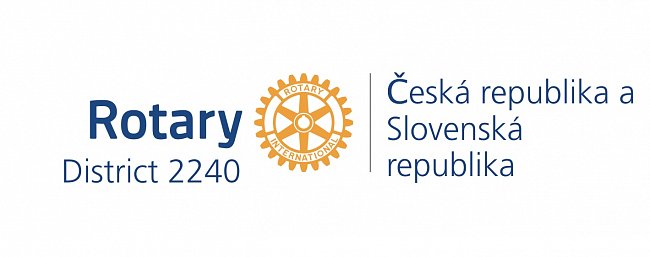 Zápis zo 6. stretnutia RC Nitra  v rotariánskom roku 2020/2021 dňa 19. októbra  2020, stretnutie konané onlinePrítomní :  J. Stoklasa, D. Hetényi, M. Poništ, R. Plevka, L. GállOspravedlnení : A. Havranová,  I. Košalko,  A Tóth, D. Peskovičová, J. Dóczy, L. Hetényi, M. Svoreň, K Pieta, Kamil Lacko – Bartoš, V. Miklík, E. Oláh, L. Tatar,  M. Waldner, P. Szabo,  P. Galo,  G. Tuhý, Ľ. Holejšovský, I. BencaDnes sme sa venovali otvorenému listu RC Znojmo, ktorým klub oslovil guvernéra  a rotariánov D2240. Svoje výhrady k fungovaniu D2240 podrobne rozviedli v troch bodoch :V D2240 chýba zmysluplná diskusia.Distrikt si neplní svoju funkciu a svoje povinnosti.Fungovanie Distriktu je zapúzdrené do seba.Tí, ktorí ste reagovali na znenie listu, súhlasíte s jeho obsahom. Paradoxne ťahúňom organizácie Rotary sa stávajú Ruské kluby. Novými nápadmi, impulzami. V podobnej situácii boli aj nové dištrikty a kluby obnovené po roku 1989 v Strednej Európe. V prezentácii klubov chýbajú reporty o veľkých klubových projektoch, neprimerane veľký priestor sa dáva výmene mládeže. Chýba dlhodobá stratégia rozvoja distriktu. Vo svete je lepšia prezentácia činnosti klubov. Veľa ľudí ma skreslenú predstavu o Rotary. Nedarí sa nám získavať bývalých výmenných študentov za členov klubu. Prednášková činnosť, virtuálne, prezentovať aj hotové prednášky k aktuálnym témam. 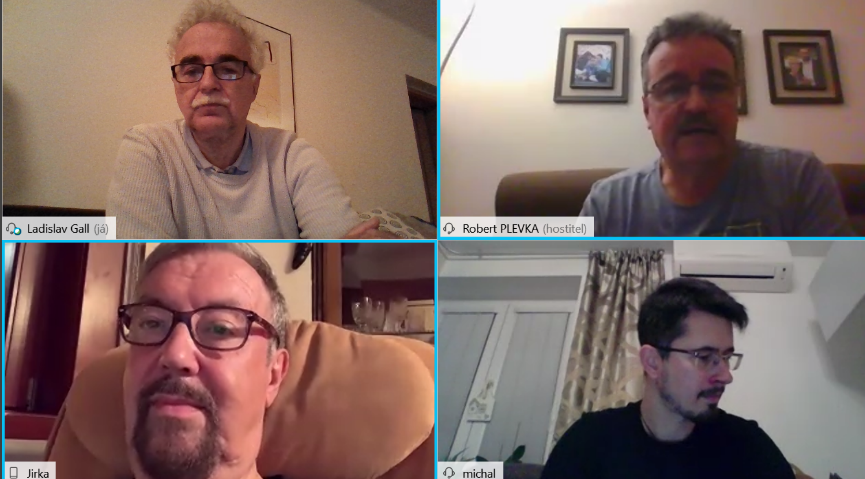 Michal otužuje, prevencia proti Covid.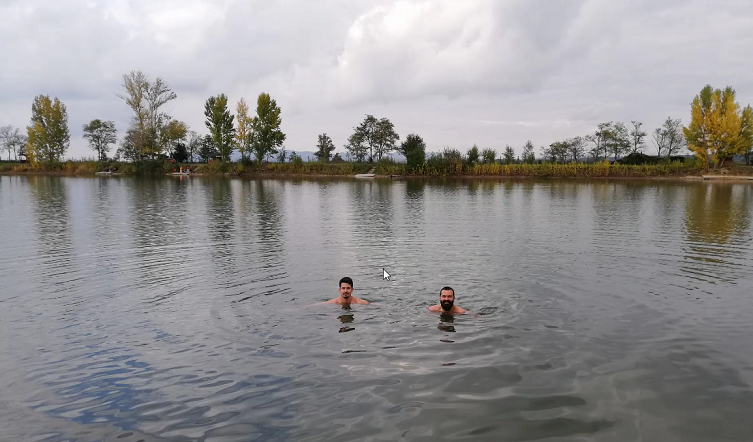 Tonkovi gratulujeme k 70. narodeninám.  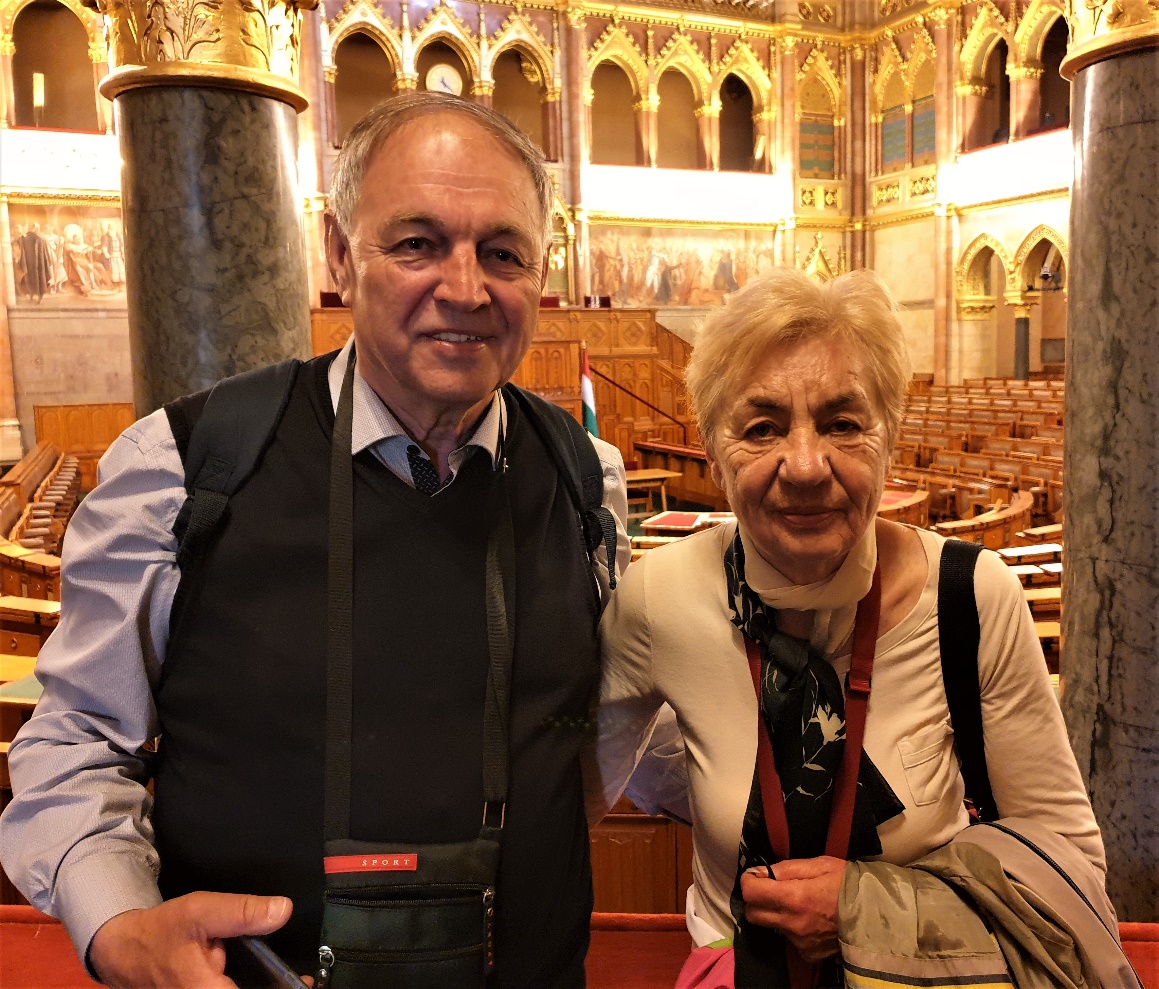 Pri príležitosti osláv 25. výročia založenia klubu bude potrebné doplnenie propagačných a identifikačných predmetov klubu :Insignie, reťaz pre prezidenta klubu, vygravírovať mená prezidentovoperatívne  objedať rúško Rotary, zabezpečí prezident klubuodznaky, zástavkyje potrebné pohľadať zástavu klubupripraviť aktualizáciu buletinu vydaného pri príležitosti 20. výročianávrhy na pozvánky pre bývalých členov, VIP pozvaných, bývalých výmenných študentovInformácie :Doplniť www stránku dištriktu 2240 o stretnutia a aktivity. Pripravované podujatia Oslavy 25. výročia založenia klubu dňa 14. 11. 2020 v DAB. Podudjatie odložené na jar budúceho roka.PETS bude v termíne 12. - 14.3.2021 v OlomouciDištriktná konferencia : 15. 5. 2021 v RožňaveJaroslav Dóczy, prezident Rotary club Nitra 2020/2021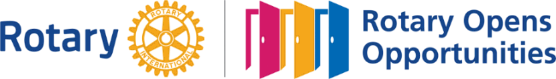 